РезюмеПавлохин Петр ИвановичЦель: соискание должности офис-менеджераДата рождения: 21.09.1995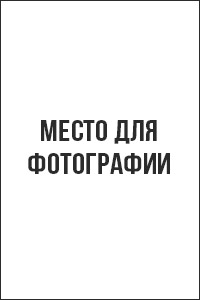 Город: СочиСемейное положение: холостТелефон: +7-xxx-xxx-xx-xxE-mail: pavlo@mail.ruОбразование среднее (очное):Техникум экономики и права (2010-2014 г.г.)Специальность: юристОпыт работы:Дополнительная информация:Знания иностранных языков: английский разговорныйВладение компьютером: на уровне пользователяЛичные качества: ответственность, внимательность, исполнительность, уверенность в себе.Рекомендации с предыдущего места работы:ООО «ЮгПромСнаб»Директор: Савко Анна Михайловнат. +7-xxx-xxx-xx-xxОжидаемый уровень заработной платы: 20 000 рублей.Готов приступить к работе в ближайшее время.Шаблон резюме подготовлен экспертами делового онлайн-журнала«ПАПА ПОМОГ»http://papapomog.ru16.03.2015 — наст. времяООО «ЮгПромСнаб»Должность: кассирДолжностные обязанности:ведение кассовой дисциплины;
ведение кассовой книги;
расчеты с поставщиками и подрядчиками;
инкассация денежных средств.